OBIECTIVUL:  CONTRACT VJ – CL - 02,,REABILITAREA  STAŢIEI  DE  TRATARE  A  APEI  VALEA  DE  PEŞTI  ŞI  A  CAPTĂRII  LAZĂRU,  VALEA  JIULUI’’  OB. 07 Reabilitare clorinare 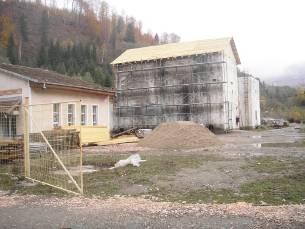 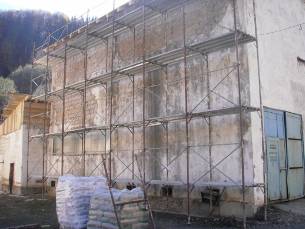 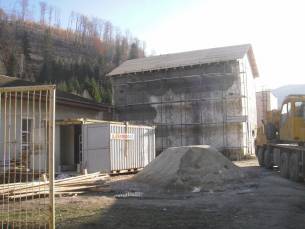 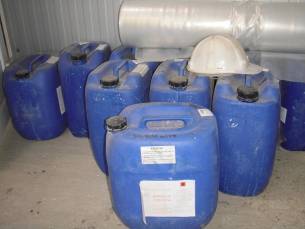 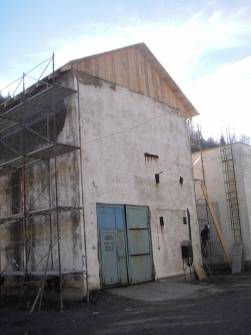 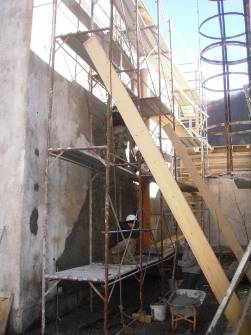 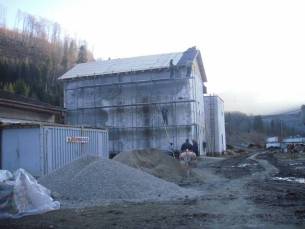 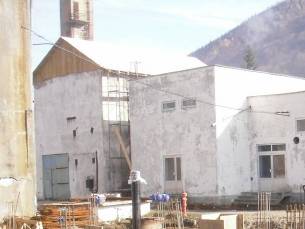 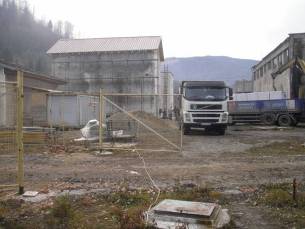 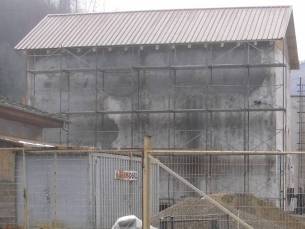 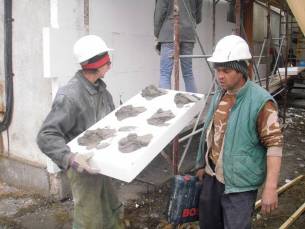 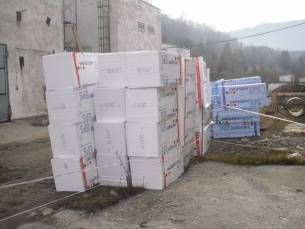 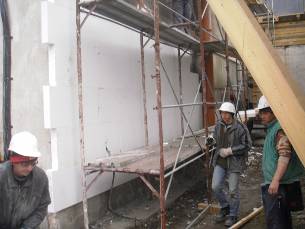 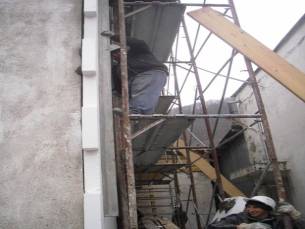 OB. 09  Bazin  tampon  namol  ingrosatOB. 09  Bazin  tampon  namol  ingrosat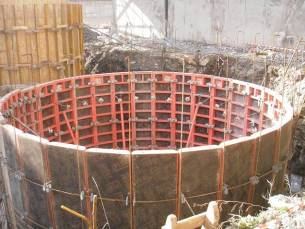 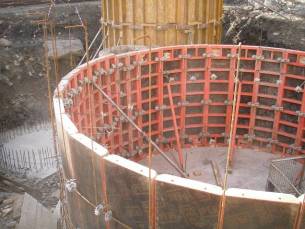 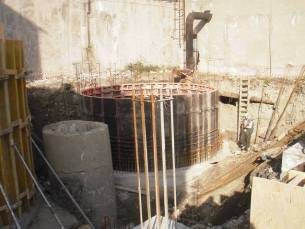 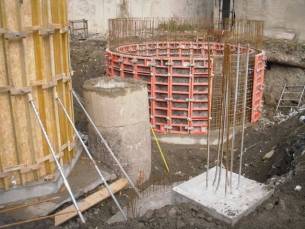 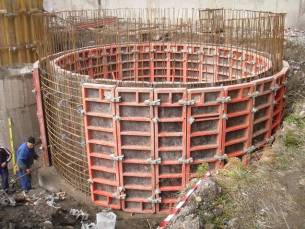 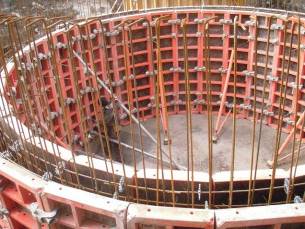 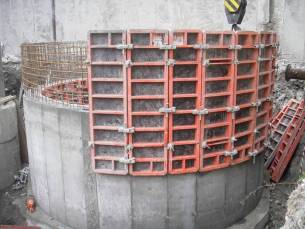 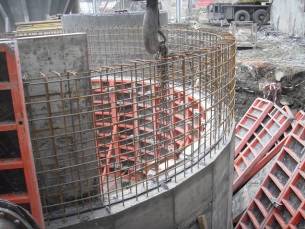 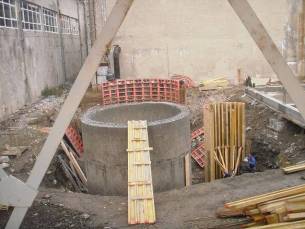 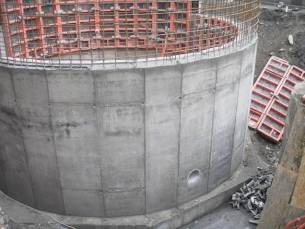 OB. 10  Concentrator  namolOB. 10  Concentrator  namol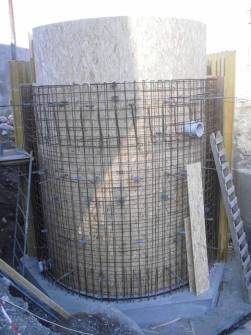 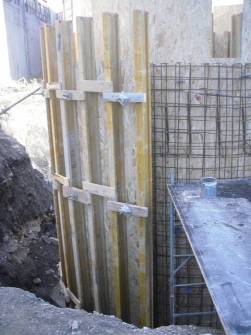 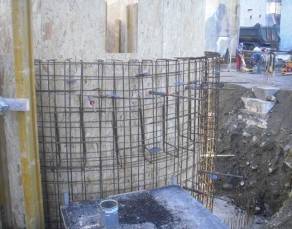 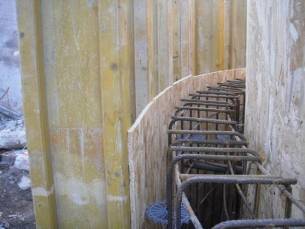 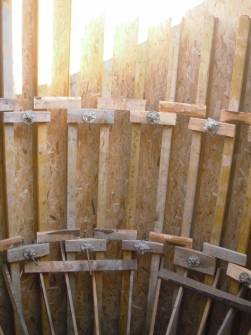 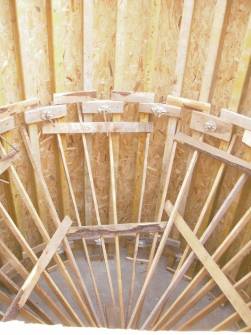 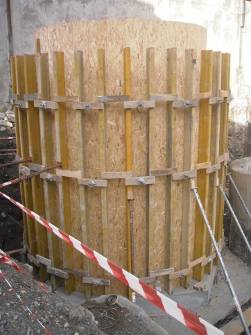 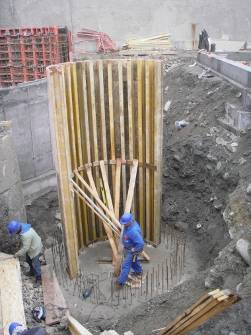 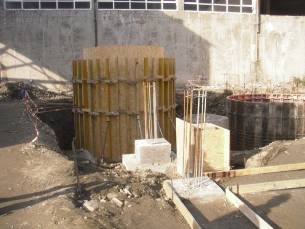 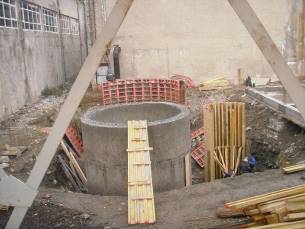 OB. 11  Deshidratare  namol  si  depozitare  intermediara  namol OB. 11  Deshidratare  namol  si  depozitare  intermediara  namol OB. 11  Deshidratare  namol  si  depozitare  intermediara  namol 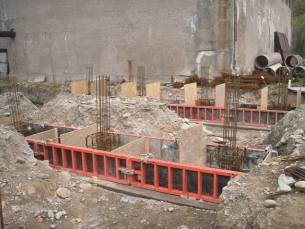 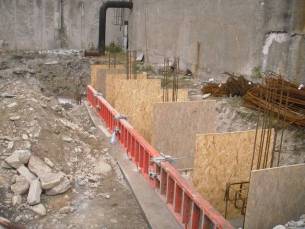 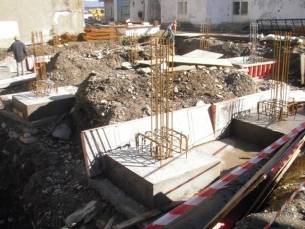 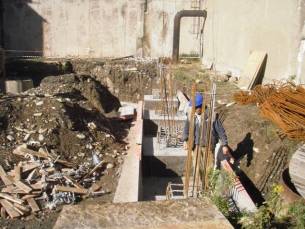 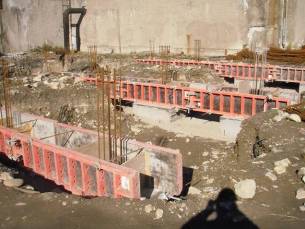 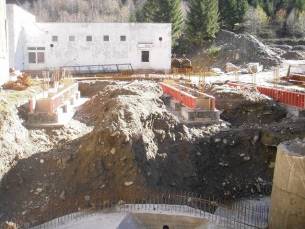 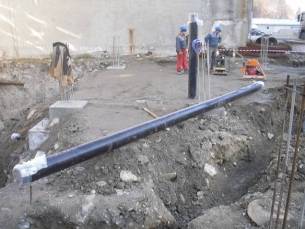 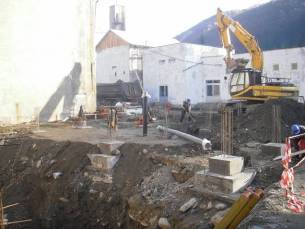 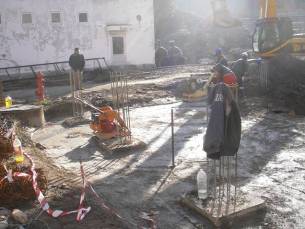 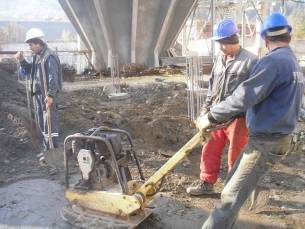 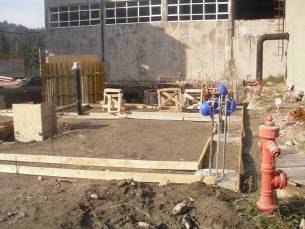 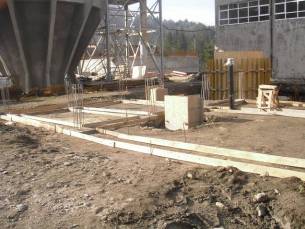 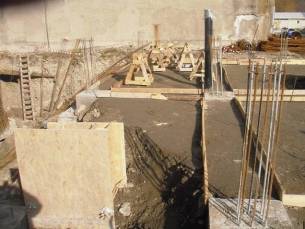 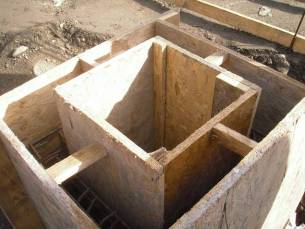 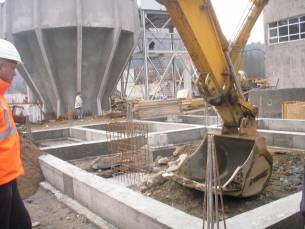 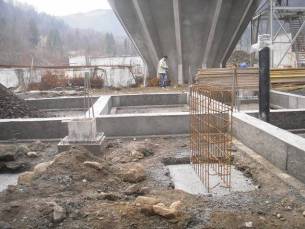 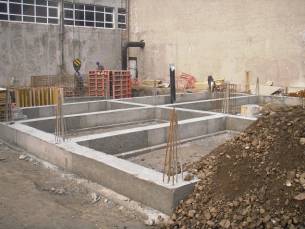 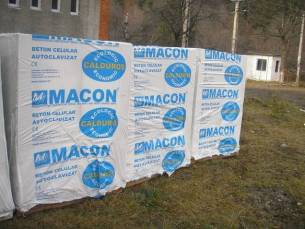 